Annex 7: Requested Support 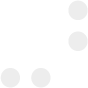 Knowledge Transfer 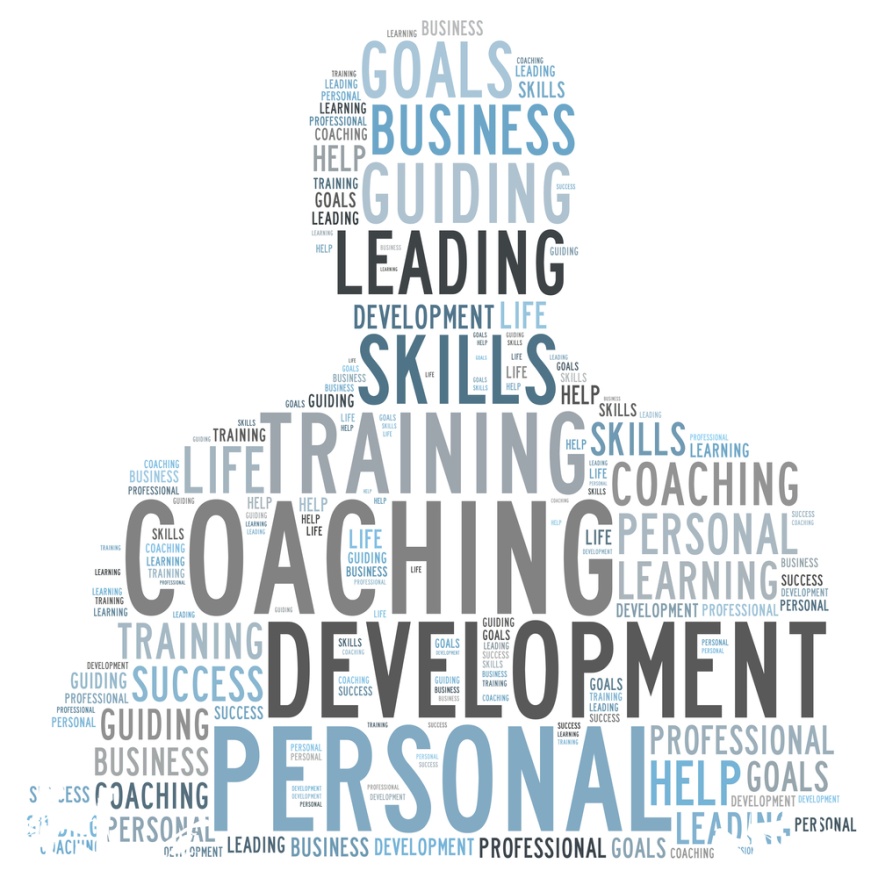 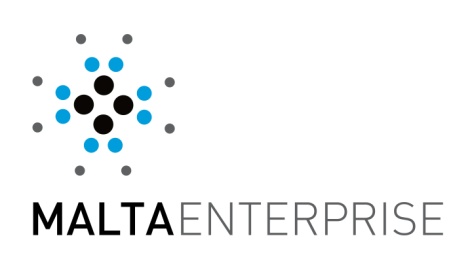 Name Of Training ProgrammeSummary of Training to be provided. Provide information on how the training is aligned to operations of the applicant.Justify the economic feasibly of the training being proposed.Training will be delivered by:Number of persons to be trainedTotal contact/training hours per personJob titles of persons that will be receiving this training.A)  Provide qualifications and experience details of the qualified external provider or in house tutor delivering the training.1.7 B) Explain how the qualification and experience of any external service providers is relevant to this training1.8 Provide a brief on the expected outcome of this training.1.9 Training Start Date1.10	Training End Date1.11	Training Location 1.12 How relevant will the training be to trainees in other industrial sectors? 1.13 How will the successful completion of this training improve the operations of the undertaking in Malta?